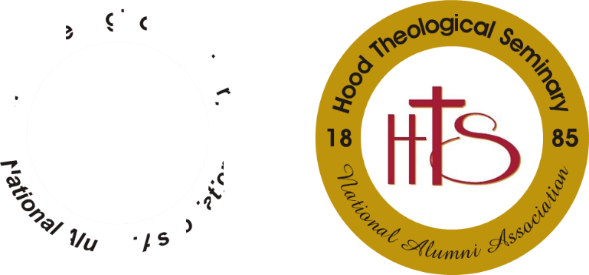 It’s Election Time!Greetings HTS Alumni,The Hood Theological Seminary National Alumni Association (HTSNAA) will be accepting Nominations for the 2023-2025 Executive Board starting March 13, 2023.  Please submit your Nominations with a Brief Bio by email to rboyd@hoodseminary.edu or trobin72@bellsouth.net or by Mail using the Seminary address BEFORE Friday, April 17, 2023.     Hood Theological SeminaryAttn:  HTSNAA Nomination Committee                      	1810 Lutheran Synod Drive Salisbury, NC  28144 Executive Board NominationsPRESIDENT  ____________________________________________________________________________________________VICE PRESIDENT  _____________________________________________________________________________________________SECRETARY _____________________________________________________________________________________________ASSISTANT SECRETARY _____________________________________________________________________________________________TREASURER _______________________________________________________________________________________________CHAPLAIN _______________________________________________________________________________________________PARLIAMENTARIAN _______________________________________________________________________________________________